									 kód: 15/21-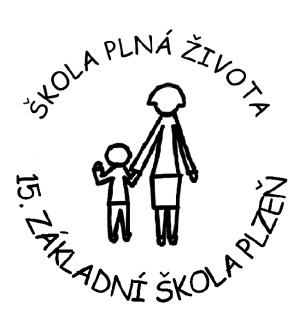 15. základní škola Plzeň, Terezie Brzkové 33-35,příspěvková organizace, 318 00 Plzeňtelefon: 378027362, 378027353   e-mail: skola@zs15.plzen-edu.czŽÁDOST O PŘIJETÍ DÍTĚTEŽádám o přijetí svého syna/své dcery……………………………….………            nar.  ………………..   			rodné číslo……………………….k povinné školní docházce ve šk. roce 2021/2022*na kmenovou školu v Plzni Skvrňanech           *na odloučené pracoviště v Křimicích*nehodící se,škrtněteVážení zákonní zástupci,zajištění výchovy a vzdělávání Vašeho dítěte je nezbytně spojeno se zpracováním osobních údajů. Respektujeme důvěrnost Vámi sdělených informací, při nakládání s osobními údaji postupujeme v souladu s právními předpisyJméno a příjmení zákonného zástupce_______________________________________________Adresa trvalého pobytu_________________________________________________PSČ________Telefon domů _________________________ Mobil _____________________E-mailová adresa__________________________________________________Datová schránka (máte-li zřízenou)_________________________________Zaměstnavatel (dobrovolný údaj)_____________________________________Jméno a příjmení zákonného zástupce ______________________________________________Adresa trvalého pobytu  ________________________________________________PSČ________Telefon domů _________________________ Mobil _____________________E-mailová adresa__________________________________________________Datová schránka (máte-li zřízenou)_________________________________Zaměstnavatel (dobrovolný údaj)_____________________________________Sourozenci  jméno ______________ r. nar. ______   škola  _______ třída ____                     jméno ______________ r. nar. _______ škola  _______ třída ____Informace o žákoviMísto narození							Zdravotní pojišťovnaStátní občanství					Kvalifikátor st. občanství (nehodící se škrtněte)občan ČR           cizinec s trvalým pobytem v ČR 	         cizinec s přechodným pobytem v ČRAdresa trvalého pobytu: ulice a číslo domu_________________________________________________město ________________________________________    PSČ  ____________MŠ navštěvoval/a              ano	         neAdresa navštěvované MŠPředběžný zájem o ŠD       ano		ne		Pravák - levákmladší šesti let – řádný zápis - po odkladu školní docházky (vloni u zápisu na ______ZŠ)Doporučení ŠPZ k úpravám vzdělávání			ano				neSpecifické poruchy učení				ano				neADHD, ADD						ano				nePoruchy autistického spektra				ano				neAspergerův syndrom					ano				neDysfázie						ano				neJiné vady řeči						ano				neSpecifikujte: Smyslová postižení					ano				neSpecifikujte: Tělesné postižení					ano				neSpecifikujte:Jiná onemocnění nebo změny ve zdravotní způsobilosti, které mohou mít vliv na průběh vzdělávání. Specifikujte: Lehké mentální postižení				ano				neRodný jazyk:Státní příslušnost:Jazyk používaný v dvojjazyčné rodině:Jiné informace, které mohou mít vliv na průběh vzdělávání. Specifikujte:Charakteristika (zájmy, záliby, nadání)Jiná sdělení + preferovaný vzdělávací modul (dítě bude zařazeno dle možností školy a po posouzení předpokladů) Využili jsme elektronické přihlášky		ano		ne Za vyplnění děkujeme. Vámi podané informace nám pomohou při výchovně vzdělávací práci s Vaším dítětem a jsou pro další vzdělávání Vašeho dítěte důležité při volbě individuálního přístupu.Zároveň si Vás dovolujeme upozornit, že žáci se speciálními vzdělávacími potřebami mají v některých případech nárok na podporu ve vzdělávání.Dohoda zákonných zástupců: Prohlašujeme, že společným zmocněncem pro jednání ve správním řízení je…………………………. Veškerá korespondence bude zasílána na adresu:……………………………………………………....--------------------------------------------------------------------------------------------------------------------------Pokud se Vámi uvedená adresa změní, sdělte nám prosím neprodleně.                                                                     Prohlašuji, že moje dítě bylo u zápisu (označte)  pouze na 15. ZŠ v Plzni a v případě přijetí nastoupí zde       i v jiné ZŠ, pak nejpozději do 30.4.2021 sdělím písemně vedení 15. ZŠ, zda dítě nastoupí do 15. základní školy v Plzni, či jiné základní školyV Plzni dne:                                          Podpisy zákonných zástupců:………………………………..         ………………………………...PROHLÁŠENÍ  zákonných zástupců žáků 15. ZŠ v PlzniPotvrzuji správnost zapsaných údajů na žádosti o přijetíByly mi poskytnuty informace o možnosti udělení odkladu povinné školní docházky, vyrovnání nerovnoměrnosti vývoje dítěte docházkou do MŠ, případně přípravné třídy, o formách pomoci dítěti v jeho dalším rozvoji do začátku PŠD.Dávám škole svůj souhlas k tomu, aby s mým dítětem mohl v rámci prevence sociálně patologických jevů pracovat preventista školy, výchovný poradce, psycholog, speciální pedagog či další odborní pracovníci. Souhlasím s možností orientačního testování přítomnosti návykových látek v organismu mého dítěte, existuje-li důvodné podezření z požití návykové látky a možného ohrožení jeho zdraví. Souhlasím s umístěním výtvarných prací či výrobků mého dítěte v prostorách školy, na výstavách, soutěžích a jiných akcích za účelem prezentace školy a školních projektů. Souhlasím, aby se moje dítě na různé akce školy či školní družiny, které se konají mimo budovu, přepravovalo dle rozhodnutí vyučujícího prostředky MHD, pěšky, autobusem či vlakem. Na základě spolupráce 15. ZŠ se ZČU PF v Plzni probíhá každoročně na naší škole časově omezená pedagogická praxe. Souhlasím s případnými náslechy a výukou studentů učitelství ve třídě mého dítěte.K zajištění vysoké úrovně výuky dle ŠVP Škola plná života si žáci hradí k některým učebnicím vlastní pracovní materiály. Souhlas poskytuji na celé období školní docházky mého dítěte do 15. základní školy.V Plzni, dne . . . . . . . . . . . . .Podpis zákonných zástupců:	________________________			        					 ________________________